URBANDALE ELEMENTARY COUNSELING PROGRAM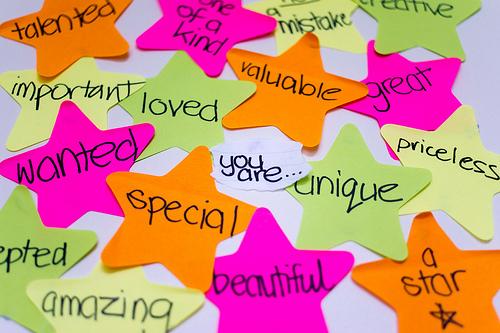 5th Grade Expectations for Intrapersonal Skills DevelopmentStudents will know they have the right to protect their boundaries.Students will know they are in charge of their own thoughts.Students will know they are responsible for their own actions and reactions.(affirmations, safeguard [fence], self-control, self-talk)What you can do at home to help your child• Have your child list five personal strengths.• Having responsibilities increases a sense of self-worth. Give your child opportunities to show responsibility.• Encourage positive self-talk (I can do hard work, I have friends who care about, I will keep working until I get the job done, I will try my best even when things are challenging).Questions to Ask:“What is the difference between aggressive and assertive?”“What did you do this week that helped you take care of your self-esteem?”“Why is it important for you to protect and grow your self-esteem?”Contact your Elementary School Counselor for more ideas